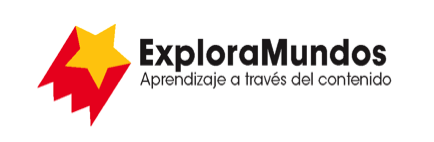 Niveles N, O, P: Investigaciones
Un largo viaje: Matthew HensonParte 3: Anota los datosBusca una forma de anotar la información que te permita ver patrones 
en los datos.Cuando termines, asegúrate de guardar este archivo.Matthew HensonRobert Peary¿Qué planearon para cada expedición?¿Cómo se ayudaron mutuamente en las expediciones que hicieron?¿Qué aprendieron de los pueblos originarios y los inuits que los ayudó a alcanzar sus metas?